О внесении изменений в постановление администрации муниципального образования Соль-Илецкий городской округ от 20.03.2020 № 517-п «О мерах по противодействию распространению на территории муниципального образования Соль-Илецкий городской округ новой коронавирусной инфекции (COVID-19)»В соответствии с указом Губернатора Оренбургской области 
от 17.03.2020 № 112-ук «О мерах по противодействию распространению 
в Оренбургской области новой коронавирусной инфекции (2019-nCoV)» 
постановляю:Внести следующие изменения в постановление администрации муниципального образования Соль-Илецкий городской округ Оренбургской области от 20.03.2020 № 517-п «О мерах по противодействию распространению на территории муниципального образования Соль-Илецкий городской округ новой коронавирусной инфекции (COVID-19):Абзац девятый пункта 1 постановления признать утратившим силу;Пункт 2 постановления признать утратившим силу;Пункт 42 постановления признать утратившим силу;Пункт 51 постановления признать утратившим силу;В пункте 8 постановления:в абзаце первом подпункта 8.6 слова «и кладбищ» исключить;абзац шестой подпункта 8.8 признать утратившим силу;подпункт 8.9 признать утратившим силу;дополнить подпунктом 8.10  следующего содержания:«8.10. Лицам 60 лет и старше находиться на самоизоляции на дому по месту проживания (месту пребывания).».В пункте 9 постановления:подпункт 9.31 признать утратившим силу;абзацы четвертый и двадцать девятый подпункта 9.5 признать утратившими силу:в абзаце девятом подпункта 9.8 слова «При проведении праздничных мероприятий допускается присутствие одного законного представителя обучающегося, получающего начальное образование.» исключить;абзац седьмой подпункта 9.9 признать утратившим силу;дополнить абзацем восьмым следующего содержания:«Проведение праздничных мероприятий (утренников) с детьми допускается с воспитанниками в группах с постоянным составом при условии соблюдения требований санитарно-эпидемиологического законодательства, включая дезинфекцию помещений после проведения каждого мероприятия при условии использования музыкального или спортивного зала для проведения указанных мероприятий.».2. Контроль за исполнением настоящего постановления оставляю за собой.3. Постановление вступает в силу после его подписания и подлежит официальному опубликованию.Глава муниципального образования Соль-Илецкий городской округ                                                        В.И. ДубровинРазослано: в прокуратуру Соль-Илецкого района, организационный отдел, структурным подразделениям администрации округа, заинтересованным организациям и учреждениям, в дело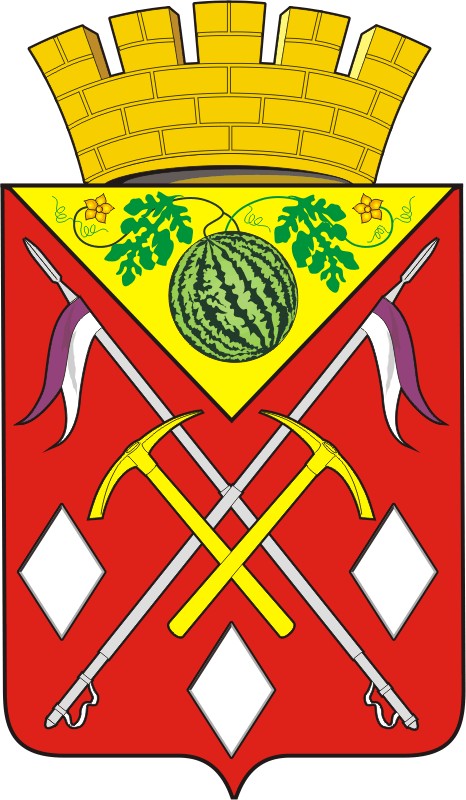 АДМИНИСТРАЦИЯМУНИЦИПАЛЬНОГООБРАЗОВАНИЯСОЛЬ-ИЛЕЦКИЙГОРОДСКОЙ ОКРУГОРЕНБУРГСКОЙ ОБЛАСТИПОСТАНОВЛЕНИЕ23.03.2022  № 519-п